МВД РоссииГЛАВНОЕ УПРАВЛЕНИЕ МВД РОССИИ ПО СВЕРДЛОВСКОЙ ОБЛАСТИМЕЖМУНИЦИПАЛЬНЫЙ ОТДЕЛ МВД РОССИИ «ЗАРЕЧНЫЙ»В период с 09.09.2019 по 15.09.2019 в дежурную часть МО МВД России       «Заречный» поступили следующие заявления и сообщения от граждан.11.09.2019 около 21.00 ч. в ходе ОМП «Наблюдение» сотрудниками ГНК МО МВД России «Заречный» по адресу с. Большебрусянское задержан на автомашине ВАЗ-11113 гр.М 1981 г.р., с. Большебрусянское, в ходе осмотра автомашины и личного досмотра обнаружено вещество наркотическое.       Возбужденно уголовное дело.В ДЧ МО МВД «Заречный»  в 12 часов 20 минут поступило сообщение от гр.З, о том, что просит привлечь к ответственности неизвестного, который совершил хищение имущества с домика (электроинструмент) и с гаража (лодка, мотор), причинив сообщившему материальный ущерб на общую сумму около 50000 рублей.Возбужденно уголовное дело.Телефоны дежурной части МО МВД России «Заречный»: 2-10-59, 
7-13-02. Также напоминаем Вам круглосуточный телефон доверия: 8 (343) 358-70-71 и 8 (343) 358-71-61, по которым Вы можете сообщить о преступлениях, свидетелями которых стали Вы, в том числе совершенных сотрудниками МО.МО МВД России «Заречный»  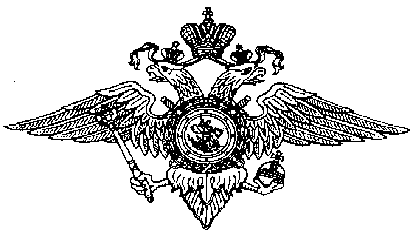 